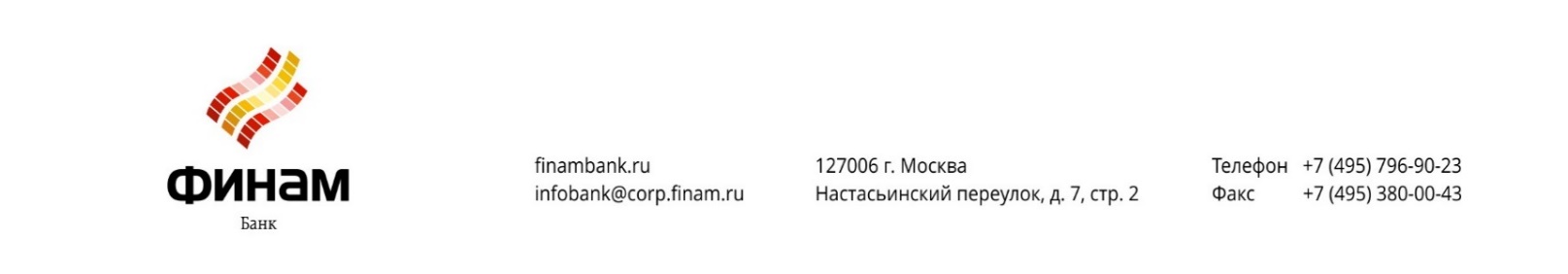 Заявление о выборе /смене  тарифного плана(полное наименование организации (для юридического лица),  Ф.И.О. (для физического лица)ИННОтметки банка:                     (далее – Клиент)настоящим заявляет о выборе следующего тарифного плана обслуживания банковского (-их) счета (-ов), открытого (-ых) в АО «Банк ФИНАМ», по состоянию на дату подписания Заявления настоящим заявляет о выборе следующего тарифного плана обслуживания банковского (-их) счета (-ов), открытого (-ых) в АО «Банк ФИНАМ», по состоянию на дату подписания Заявления настоящим заявляет о выборе следующего тарифного плана обслуживания банковского (-их) счета (-ов), открытого (-ых) в АО «Банк ФИНАМ», по состоянию на дату подписания Заявления настоящим заявляет о выборе следующего тарифного плана обслуживания банковского (-их) счета (-ов), открытого (-ых) в АО «Банк ФИНАМ», по состоянию на дату подписания Заявления настоящим заявляет о выборе следующего тарифного плана обслуживания банковского (-их) счета (-ов), открытого (-ых) в АО «Банк ФИНАМ», по состоянию на дату подписания Заявления настоящим заявляет о выборе следующего тарифного плана обслуживания банковского (-их) счета (-ов), открытого (-ых) в АО «Банк ФИНАМ», по состоянию на дату подписания Заявления нужное отметить:□ Тарифный план «ОБЩИЙ»□ Тарифный план «МИНИМАЛЬНЫЙ»□ Тарифный план «ВЗВЕШЕННЫЙ»□ Тарифный план «ВЭД»□ Тарифный план «ЗОЛОТОЙ»Клиент подтверждает, что ознакомлен с условиями выбранного тарифного плана и выражает свое согласие на осуществление оказания АО «Банк ФИНАМ» услуг по банковскому (-им) счету (-ам) согласно условиям выбранного тарифного плана.Выбранный Клиентом тарифный план применяется для всех открытых в Банке банковских счетов Клиента, а также для расчетных счетов, которые будут открыты Клиентом в Банке в период действия выбранного тарифного плана.Клиент подтверждает, что ознакомлен с условиями выбранного тарифного плана и выражает свое согласие на осуществление оказания АО «Банк ФИНАМ» услуг по банковскому (-им) счету (-ам) согласно условиям выбранного тарифного плана.Выбранный Клиентом тарифный план применяется для всех открытых в Банке банковских счетов Клиента, а также для расчетных счетов, которые будут открыты Клиентом в Банке в период действия выбранного тарифного плана.Клиент подтверждает, что ознакомлен с условиями выбранного тарифного плана и выражает свое согласие на осуществление оказания АО «Банк ФИНАМ» услуг по банковскому (-им) счету (-ам) согласно условиям выбранного тарифного плана.Выбранный Клиентом тарифный план применяется для всех открытых в Банке банковских счетов Клиента, а также для расчетных счетов, которые будут открыты Клиентом в Банке в период действия выбранного тарифного плана.Клиент подтверждает, что ознакомлен с условиями выбранного тарифного плана и выражает свое согласие на осуществление оказания АО «Банк ФИНАМ» услуг по банковскому (-им) счету (-ам) согласно условиям выбранного тарифного плана.Выбранный Клиентом тарифный план применяется для всех открытых в Банке банковских счетов Клиента, а также для расчетных счетов, которые будут открыты Клиентом в Банке в период действия выбранного тарифного плана.Клиент подтверждает, что ознакомлен с условиями выбранного тарифного плана и выражает свое согласие на осуществление оказания АО «Банк ФИНАМ» услуг по банковскому (-им) счету (-ам) согласно условиям выбранного тарифного плана.Выбранный Клиентом тарифный план применяется для всех открытых в Банке банковских счетов Клиента, а также для расчетных счетов, которые будут открыты Клиентом в Банке в период действия выбранного тарифного плана.Клиент подтверждает, что ознакомлен с условиями выбранного тарифного плана и выражает свое согласие на осуществление оказания АО «Банк ФИНАМ» услуг по банковскому (-им) счету (-ам) согласно условиям выбранного тарифного плана.Выбранный Клиентом тарифный план применяется для всех открытых в Банке банковских счетов Клиента, а также для расчетных счетов, которые будут открыты Клиентом в Банке в период действия выбранного тарифного плана.//(должность уполномоченного лица Клиента)(подпись)ФИОМ.П.М.П.датаМ.П.Проверку полномочий Клиента осуществил:_____________________________________________________(должность уполномоченного сотрудника)_____________________/ _______________________________/              (подпись)                                         (Фамилия, И. О.)      Дата: «___» _________201__г.